Министерство образования и молодёжной политики Свердловской областиМуниципальный орган «Управление образования ГО Краснотурьинск»Муниципальное автономное общеобразовательное учреждение             «Средняя общеобразовательная школа № 3»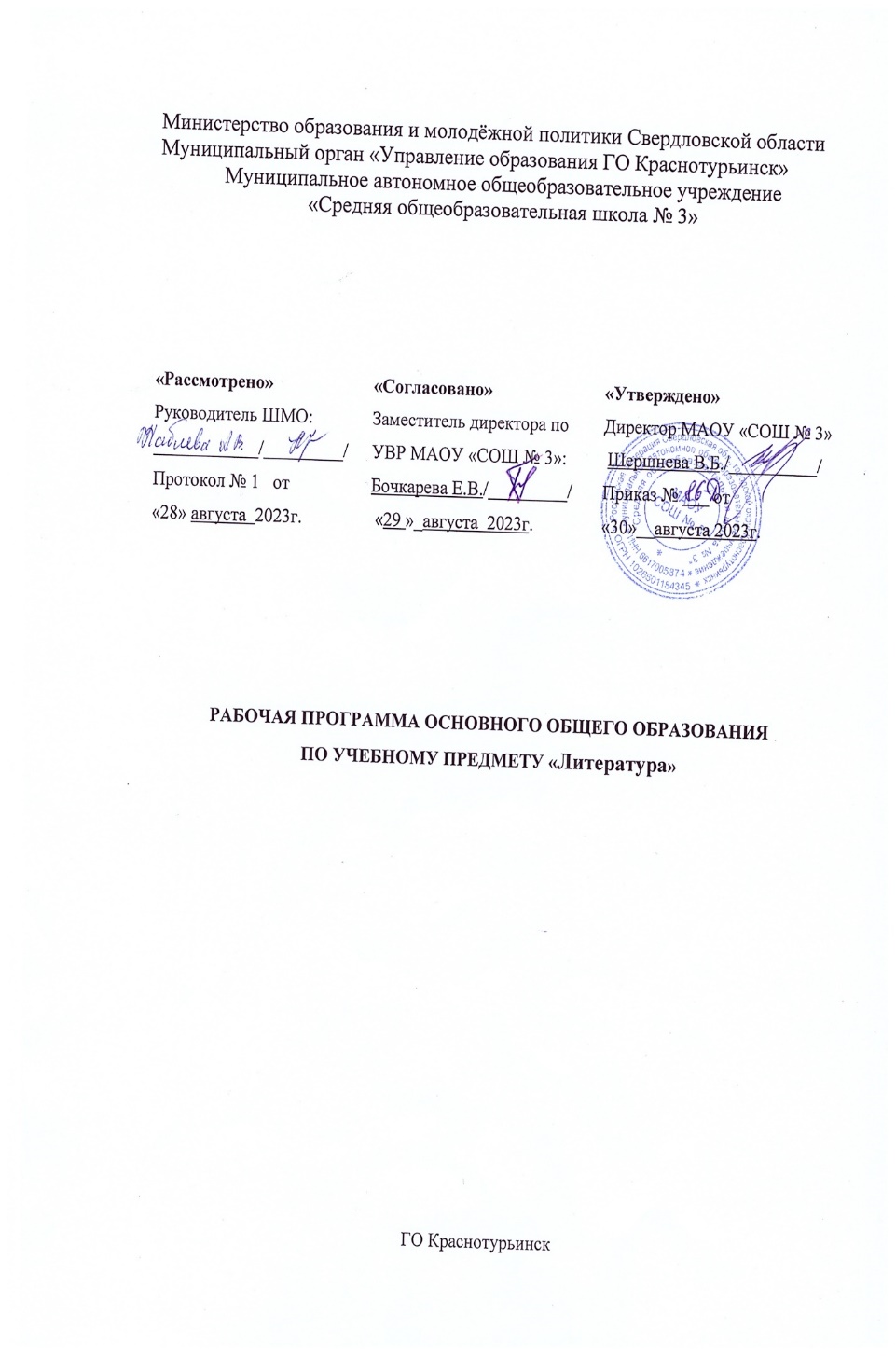 РАБОЧАЯ ПРОГРАММА СРЕДНЕГО ОБЩЕГО ОБРАЗОВАНИЯПО УЧЕБНОМУ ПРЕДМЕТУ «РОДНАЯ ЛИТЕРАТУРА (РУССКАЯ)»ГО Краснотурьинск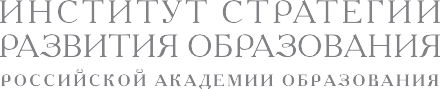 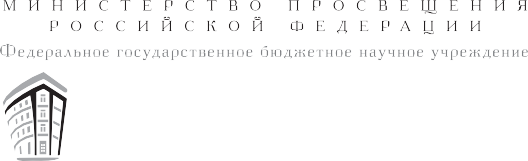 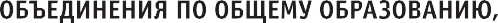 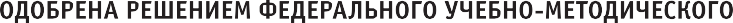 протокол 7/22 от 29.09.2022 г.ПРИМЕРНАЯ РАБОЧАЯ ПРОГРАММА СРЕДНЕГО ОБЩЕГО ОБРАЗОВАНИЯРОДНАЯ ЛИТЕРАТУРА (РУССКАЯ)БАЗОВЫЙ УРОВЕНЬ(для 10—11 классов образовательных организаций)МОСКВА 2022СОДЕРЖАНИЕ	ПОЯСНИТЕЛЬНАЯ ЗАПИСКА	Примерная рабочая программа среднего общего образования по учебному предмету «Родная литература (русская)» составле- на в соответствии с реализацией Федерального закона от 3 авгу- ста 2018 г № 317-ФЗ „О внесении изменений в статьи 11 и 14 Федерального закона «Об образовании в Российской Федера- ции“» на основе требований к результатам освоения основной образовательной программы среднего общего образования, представленных в Федеральном государственном стандарте среднего общего образования (Приказ Министерства просвеще- ния РФ от 12 августа 2022 г №732 «О внесении изменений в фе- деральный государственный образовательный стандарт средне- го общего образования, утверждённый приказом Министерства образования и науки Российской Федерации от 17 мая 2012 г № 413»), а также Примерной рабочей программы воспитания для общеобразовательных организаций с учётом Концепции преподавания русского языка и литературы в Российской Феде- рации (утверждённой распоряжением Правительства Россий- ской Федерации от 9 апреля 2016 г № 637-р) Примерная рабочая программа по учебному предмету «Род- ная литература (русская)» среднего общего образования разра- ботана с целью сохранения и развития культурного и языкового разнообразия многонационального народа Российской Феде- рации,  формирования  российской  гражданской  идентичнос- ти обучающихся (Указ Президента РФ от 06 12 2018 г № 703«О внесении изменений в Стратегию государственной нацио- нальной политики РФ на период до 2025 года, утверждённую Указом Президента РФ от 19 12 2012 г № 1666»), реализации права на изучение родного русского языка, на сохранение рус- ской культурной доминанты, присущей всем народам, населяю- щим Российскую Федерацию Методологической  основой   для   разработки   требований к личностным, метапредметным и предметным результатам обучающихся, осваивающих Примерную рабочую программу среднего общего образования по учебному предмету «Родная литература (русская)», является системно-деятельностный подход, нацеленный на активную учебно-познавательную дея- тельность обучающихся, на формирование готовности старше- классников к саморазвитию и непрерывному образованию, на овладение ими духовными ценностями и культурой многона- ционального народа России 4	Примерная рабочая программаПримерная рабочая программа поможет учителю при созда- нии рабочей программы среднего общего образования по пред- мету «Родная литература  (русская)»  реализовать  современ- ные подходы  к  формированию  личностных,  метапредметных и предметных результатов в соответствии с требованиями ФГОС СОО, определить содержание учебного курса и распределить его на два года обучения, разработать календарно-тематическое планирование с учётом особенностей конкретного класса, ис- пользуя рекомендованное примерное распределение учебного времени на изучение определённого раздела/темы, а также предложенные основные виды учебной деятельности для освое- ния учебного материала разделов/тем курса ОБЩАЯ ХАРАКТЕРИСТИКА УЧЕБНОГО ПРЕДМЕТА«РОДНАЯ ЛИТЕРАТУРА (РУССКАЯ)»Русская литература, являясь одной из самых богатых лите- ратур мира, предоставляет широкие возможности для отраже- ния эстетически ценной художественной модели мира и духов- ного познания жизни с позиций гуманистического сознания Лучшие образцы русской литературы обладают высокой степе- нью эмоционального воздействия на внутренний мир школьни- ков, способствуют их приобщению к гуманистическим ценно- стям и культурно-историческому опыту человечества, поэтому в поликультурной языковой среде русская литература должна изучаться на основе диалога культур Гуманистический потен- циал русской литературы позволяет рассматривать её как об- щенациональную российскую ценность, как средство воспита- ния школьников  в  духе  уважительного  отношения  к  языку и культуре народов Российской Федерации и мира, формирова- ния культуры межнационального общения Являясь частью предметной области «Родной язык и родная литература», учебный предмет «Родная литература (русская)» тесно связан с предметом «Родной язык (русский)» и способ- ствует обогащению речи школьников, развитию их речевой культуры, коммуникативной и межкультурной компетенций Учебный предмет «Родная литература (русская)» также не- посредственно связан с предметом «Литература» из предметной области «Русский язык и литература», наряду с которым вно- сит свой вклад в формирование у обучающихся культуры вос- приятия и понимания литературных текстов, освоение ими со- временных читательских практик Вместе с тем учебный пред- мет   «Родная   литература   (русская)»   имеет   специфическиеРОДНАЯ ЛИТЕРАТУРА (РУССКАЯ). Базовый уровень. 10—11 классы	5особенности, отличающие его от учебного предмета «Литерату- ра» и обусловленные:6 отбором произведений русской литературы, в которых наи- более ярко выражено их национально-культурное своеобра- зие и связанная с этим проблематика (человек в круговороте истории России, загадочная русская душа, духовные основы русской культуры, человек в поисках счастья);6 построением содержания в соответствии с проблемно-тема- тическими блоками;6 более подробным освещением историко-культурного фона эпохи создания изучаемых литературных произведений, расширенным историко-культурным комментарием к ним Содержание курса «Родная литература (русская)» не повто-ряет содержание курса «Литература», а дополняет его, удовлет- воряя потребности обучающихся 10—11 классов в изучении родной русской литературы как особого, эстетического средства познания русской национальной культуры и самореализации в ней В курс родной русской литературы включены значитель- ные произведения русской классики и современной литерату- ры, наиболее ярко воплотившие национальные особенности русской литературы и культуры В Примерной рабочей программе учебного предмета «Родная литература (русская)» для среднего общего образования про- слеживается преемственность как с курсом «Родная литература (русская)» для основного общего образования (в области кон- цептуальных основ, целей и задач, принципа отбора произведе- ний), так и с курсом «Литература» предметной области «Рус- ский язык и литература» в 10—11 классах (по целям и задачам литературного образования в целом, осмыслению поставлен- ных в литературе проблем, пониманию коммуникативно-эсте- тических возможностей языка литературных произведений, основам литературоведения и др ) Примерная рабочая программа учебного предмета «Родная литература (русская)» для среднего общего образования строит- ся на сочетании проблемно-тематического, историко-литера- турного и хронологического принципов Содержание програм- мы для каждого класса включает произведения русской класси- ки и современной литературы, которые актуализируют вечные проблемы и ценности в контексте этнокультурных традиций русского народа В программе курса родной русской литературы для 10 класса выделяются три содержательные линии,  представляющие со-6	Примерная рабочая программабой проблемно-тематические блоки, внутри которых содержа- ние структурировано на основе историко-литературного и хро- нологического принципов:«Времена не выбирают»;«Тайны русской души»;«В поисках счастья» Программа курса родной русской литературы для 11 класса также включает три содержательные линии, в которых просле- живается продолжение заявленных в предыдущем классе тем и проблем:«Человек в круговороте истории»;«Загадочная русская душа»;«Существует ли формула счастья?» В тематические блоки программы включены литературные произведения с ярко выраженными национально-специфиче- скими явлениями, образами и мотивами, отражёнными сред- ствами других видов искусства — живописи, музыки, кино, те- атра Это позволяет прослеживать связи между ними (диалог искусств в русской культуре) ЦЕЛИ ИЗУЧЕНИЯ ПРЕДМЕТА «РОДНАЯ ЛИТЕРАТУРА (РУССКАЯ)»Программа учебного предмета «Родная литература (рус- ская)» ориентирована на сопровождение и поддержку учебного предмета «Литература», входящего в образовательную область«Русский язык и литература» Цели курса родной русской ли- тературы в рамках предметной области «Родной язык и родная литература» имеют свою специфику, обусловленную дополни- тельным по своему содержанию характером курса, а также осо- бенностями функционирования русского языка и русской лите- ратуры в разных регионах Российской Федерации Изучение предмета «Родная литература (русская)» должно обеспечить достижение следующих целей:6 формирование представлений о роли и значении родной ли- тературы в жизни человека и общества, в осознании ценност- ного отношения к литературе как неотъемлемой части рус- ской культуры;6 включение старшеклассников в культурно-языковое поле родной литературы и культуры, воспитание ценностного от- ношения к русскому языку и русской литературе как носите- лям культуры своего народа;РОДНАЯ ЛИТЕРАТУРА (РУССКАЯ). Базовый уровень. 10—11 классы	76 формирование представлений о тесной связи между языко- вым, литературным, интеллектуальным, духовно-нрав- ственным становлением личности;6 расширение представлений о родной русской литературе как художественном отражении традиционных духовно-нрав- ственных российских и национально-культурных ценно- стей Достижение указанных целей возможно при комплексном решении следующих взаимосвязанных учебных задач:6 расширение представлений о художественной литературе как одной из основных национально-культурных ценностей народа, как особого способа познания жизни;6 обеспечение культурной самоидентификации, националь- ного самосознания, чувства патриотизма, формирующих национально-культурную   идентичность    и    способность к межэтническому диалогу (на основе развития способности понимать литературные художественные произведения, от- ражающие разные этнокультурные традиции);6 формирование устойчивой мотивации к систематическому чтению как средству познания культуры своего народа и дру- гих культур на основе многоаспектного диалога, как форме приобщения к литературному наследию и через него к сокро- вищам отечественной и мировой культуры, как особому спо- собу познания жизни, культурной самоидентификации, чув- ства причастности  к  истории,  традициям  своего  народа и осознания исторической преемственности поколений;6 формирование знаний о базовых концептах русского языка, создающих художественную картину мира, ключевых проб- лемах произведений русской литературы;6 развитие умения выявлять идейно-тематическое содержание произведений разных жанров;6 формирование представлений об изобразительно-вырази- тельных возможностях языка русской литературы и умений самостоятельного смыслового и эстетического анализа худо- жественных текстов и познавательной учебной проектно- исследовательской деятельности;6 развитие умений интерпретировать изученные и самостоя- тельно прочитанные произведения родной литературы на историко-культурной основе; сопоставлять их с произведе- ниями других видов искусств, в том числе с использованием информационно-коммуникационных технологий и примене- нием различных форм работы в медиапространстве; исполь-8	Примерная рабочая программазовать словари и справочную литературу, опираясь на ресур- сы традиционных библиотек и электронных библиотечных систем; творчески перерабатывать художественные тексты, создавать собственные высказывания, содержащие аргумен- тированные суждения и самостоятельную оценку прочитан- ного МЕСТО УЧЕБНОГО ПРЕДМЕТА «РОДНАЯ ЛИТЕРАТУРА (РУССКАЯ)» В УЧЕБНОМ ПЛАНЕВ соответствии с Федеральным государственным образова- тельным стандартом среднего общего образования учебный предмет «Родная литература (русская)» входит в предметную область «Родной язык и родная литература» и является обяза- тельным для изучения На изучение предмета «Родная литература (русская)» в 10— 11 классах отводится 1 час в неделю Общее количество времени на два  года  обучения  ориентировочно  составляет  68  часов (34 часа в 10 классе, 34 часа в 11 классе) При этом резерв учебного времени, составляющий 6 часов в каждом классе, отводится на вариативную часть, которая предусматривает изучение произведений, отобранных состави- телями рабочих программ для реализации регионального ком- понента содержания литературного образования, учитывающе- го в том числе национальные и этнокультурные особенности на- родов Российской Федерации Учебный предмет «Родная литература (русская)» не ущемля- ет права обучающихся, изучающих иные (не русский) родные языки Поэтому учебное время, отведённое на изучение данной дисциплины, не может рассматриваться как время для углуб- лённого изучения основного курса «Литература» ПЛАНИРУЕМЫЕ РЕЗУЛЬТАТЫ ОСВОЕНИЯ УЧЕБНОГО ПРЕДМЕТА «РОДНАЯ ЛИТЕРАТУРА (РУССКАЯ)»	Изучение учебного предмета «Родная литература (русская)» на уровне среднего общего образования направлено на достиже- ние обучающимися  следующих  личностных,  метапредметных и предметных результатов ЛИЧНОСТНЫЕ РЕЗУЛЬТАТЫЛичностные результаты освоения программы среднего обще- го образования  по  родной  литературе  (русской)  достигаются в единстве учебной и воспитательной деятельности организа- ции в соответствии с традиционными российскими социокуль- турными, историческими и духовно-нравственными ценнос- тями, отражёнными в произведениях русской литературы, принятыми в обществе правилами и нормами поведения, и спо- собствуют процессам самопознания, самовоспитания и самораз- вития, развития внутренней позиции личности, патриотизма, гражданственности, уважения к памяти защитников  Отечества и подвигам героев Отечества, закону и правопорядку, человеку труда и старшему поколению, взаимного уважения, бережного отношения к культурному наследию и традициям многонацио- нального народа Российской Федерации, природе и окружаю- щей среде Личностные результаты освоения обучающимися рабочей программы по родной литературе (русской) для среднего обще- го образования должны отражать готовность и способность обу- чающихся руководствоваться сформированной внутренней по- зицией личности, системой ценностных ориентаций, позитив- ных внутренних убеждений, соответствующих традиционным ценностям российского общества, расширение жизненного опыта и опыта деятельности в процессе реализации основных направлений воспитательной деятельности, в том числе в ча- сти:гражданского воспитания:сформированность гражданской позиции обучающегося как активного и ответственного члена российского общества;осознание своих конституционных прав и обязанностей, ува- жение закона и правопорядка;принятие традиционных национальных, общечеловеческих гуманистических, демократических ценностей, в том числе10	Примерная рабочая программав сопоставлении с ситуациями, отражёнными в литературных произведениях;готовность противостоять идеологии экстремизма, национа- лизма, ксенофобии, дискриминации по социальным, религиоз- ным, расовым, национальным признакам;готовность вести  совместную  деятельность,  в  том  числе в рамках школьного литературного образования, в интересах гражданского общества, участвовать в самоуправлении в школе и детско-юношеских организациях;умение взаимодействовать с социальными институтами в со- ответствии с их функциями и назначением;готовность к гуманитарной и волонтёрской деятельности;патриотического воспитания:сформированность российской гражданской идентичности, патриотизма, уважения к своему народу, чувства ответственно- сти перед Родиной, гордости за свой край, свою Родину, свой язык и культуру, прошлое и настоящее многонационального народа России в контексте изучения произведений родной лите- ратуры (русской) и литератур народов России;ценностное отношение к государственным символам, исто- рическому и природному наследию, памятникам, традициям народов России, достижениям России в науке, искусстве, спор- те, технологиях, труде, отражённым в художественных произ- ведениях;идейная убеждённость, готовность к служению и защите Отечества, ответственность за его судьбу, в том числе воспитан- ные на примерах из русской литературы;духовно-нравственного воспитания:осознание духовных ценностей российского народа, отра- жённых в произведениях родной литературы (русской) и лите- ратур народов России;сформированность нравственного сознания, этического по- ведения;способность оценивать ситуацию и принимать осознанные решения,  ориентируясь   на   морально-нравственные   нормы и ценности, в том числе и при анализе литературного произве- дения;осознание личного вклада в построение устойчивого буду- щего;ответственное отношение к своим родителям, созданию се- мьи на основе осознанного принятия ценностей семейной жиз-РОДНАЯ ЛИТЕРАТУРА (РУССКАЯ). Базовый уровень. 10—11 классы	11ни, в соответствии с традициями народов России, в том числе отражёнными в литературных произведениях;эстетического воспитания:эстетическое отношение к миру, включая эстетику быта, на- учного и технического творчества, спорта, труда, обществен- ных отношений; способность воспринимать различные виды искусства, традиции и творчество русского и других народов, ощущать эмоциональное воздействие искусства, в том числе ху- дожественной литературы;убеждённость в значимости для личности и общества отече- ственного искусства, этнических культурных традиций и на- родного творчества, в том числе русского фольклора;готовность к самовыражению в разных видах искусства, стремление проявлять качества творческой личности, в том числе при выполнении творческих работ по родной (русской) литературе;физического воспитания:сформированность здорового и безопасного образа жизни, ответственного отношения к своему здоровью;потребность в физическом совершенствовании, занятиях спортивно-оздоровительной деятельностью;активное неприятие вредных привычек и иных форм при- чинения вреда физическому и психическому здоровью, в том числе при оценке поведения и поступков литературных  ге- роев;трудового воспитания:готовность к труду, осознание ценности мастерства, трудо- любие, в том числе воспитанные на положительных примерах из художественной литературы;готовность к активной деятельности технологической и со- циальной направленности, способность инициировать, плани- ровать и самостоятельно выполнять такую деятельность в про- цессе литературного образования;интерес к различным сферам профессиональной деятельно- сти, умение совершать осознанный выбор будущей профессии и реализовывать собственные жизненные планы, в том числе ориентируясь на профессиональный выбор и поступки литера- турных героев;готовность и способность к образованию и самообразованию, к продуктивной читательской деятельности  на  протяжении всей жизни;12	Примерная рабочая программаэкологического воспитания:сформированность экологической культуры, понимание влияния социально-экономических процессов на состояние природной и социальной среды, осознание глобального харак- тера экологических проблем, в том числе на основе осмысления идейно-тематического содержания родной литературы (рус- ской) и литератур народов России;планирование и осуществление действий в окружающей сре- де на основе знания целей устойчивого развития человечества, в том числе на основе осмысления идейно-тематического содер- жания произведений родной литературы;активное неприятие действий, приносящих вред окружаю- щей среде, в том числе на основе интерпретации литературных произведений; умение прогнозировать неблагоприятные эколо- гические последствия предпринимаемых действий, предотвра- щать их;расширение опыта деятельности экологической направлен- ности, представленной в произведениях родной литературы (русской);ценности научного познания:сформированность мировоззрения, соответствующего совре- менному уровню развития науки и общественной практики, ос- нованного на диалоге культур и литератур, способствующего осознанию своего места в поликультурном мире;совершенствование языковой и читательской культуры как средства взаимодействия между людьми и познания мира с опо- рой на изученные и самостоятельно прочитанные литературные произведения;осознание ценности научной деятельности, готовность осу- ществлять проектную и исследовательскую деятельность, в том числе на литературные темы, индивидуально и в группе В процессе достижения личностных результатов освоения обучающимися программы среднего общего образования, вклю- чая программу по родной литературе (русской), у обучающихся совершенствуется эмоциональный интеллект, предполагаю- щий сформированность:самосознания, включающего способность понимать своё эмоциональное состояние, видеть направления развития соб- ственной эмоциональной сферы, быть уверенным в себе;саморегулирования, включающего самоконтроль, умение принимать  ответственность  за  своё  поведение,  способностьРОДНАЯ ЛИТЕРАТУРА (РУССКАЯ). Базовый уровень. 10—11 классы	13адаптироваться к эмоциональным изменениям и проявлять гибкость, быть открытым новому;внутренней мотивации, включающей стремление к дости- жению цели и успеху, оптимизм, инициативность, умение дей- ствовать, исходя из своих возможностей;эмпатии, включающей способность понимать эмоциональ- ное состояние других, учитывать его при осуществлении ком- муникации, способность к сочувствию и сопереживанию;социальных навыков, включающих способность выстраи- вать отношения с другими людьми, заботиться, проявлять ин- терес и разрешать конфликты, учитывая собственный чита- тельский опыт МЕТАПРЕДМЕТНЫЕ РЕЗУЛЬТАТЫМетапредметные результаты освоения Примерной рабочей программы среднего общего образования по родной литературе (русской) должны отражать:Овладение универсальными учебными познавательными действиями:базовые логические действия:самостоятельно формулировать и актуализировать проблему в произведениях художественной  литературы,  рассматривать её всесторонне;устанавливать существенный признак или основания для сравнения литературных героев, художественных произведе- ний и их фрагментов, классификации и обобщения литератур- ных фактов;определять цели деятельности, задавать параметры и крите- рии их достижения;выявлять закономерности и противоречия в рассматривае- мых явлениях, в том числе при изучении литературных произ- ведений;разрабатывать план решения проблемы с учётом анализа имеющихся материальных и нематериальных ресурсов;вносить коррективы в деятельность, оценивать соответствие результатов целям, оценивать риски последствий деятельно- сти;координировать и выполнять работу в условиях реального, виртуального и комбинированного взаимодействия, в том числе при выполнении проектов по родной (русской) литературе;14	Примерная рабочая программаразвивать креативное мышление при решении жизненных проблем, в том числе с опорой на собственный читательский опыт;базовые исследовательские действия:владеть навыками учебно-исследовательской и проектной деятельности на основе материала по родной литературе (рус- ской), навыками разрешения проблем; способностью и готовно- стью к самостоятельному поиску методов решения практиче- ских задач, применению различных методов познания;владеть видами деятельности по получению нового знания по родной литературе (русской), его интерпретации, преобразо- ванию и применению в различных учебных ситуациях, в том числе при создании учебных и социальных проектов;владеть принципами научного типа мышления, научной тер- минологией, ключевыми понятиями и методами современного литературоведения;ставить и формулировать собственные задачи в образова- тельной деятельности и жизненных ситуациях с учётом соб- ственного читательского опыта;выявлять причинно-следственные связи и актуализировать задачу при изучении литературных явлений и процессов, вы- двигать гипотезу её решения, находить аргументы для доказа- тельства своих утверждений, задавать параметры и критерии решения;анализировать полученные в ходе решения задачи результа- ты, критически оценивать их достоверность, прогнозировать изменение в новых условиях;давать оценку новым ситуациям, оценивать приобретённый опыт, в том числе читательский;осуществлять целенаправленный  поиск  переноса  средств и способов действия в профессиональную среду;уметь переносить знания, в том числе полученные в резуль- тате изучения произведений родной литературы (русской), в по- знавательную и практическую области жизнедеятельности;уметь интегрировать знания из разных предметных обла- стей;выдвигать новые идеи, предлагать оригинальные подходы и решения; ставить проблемы и задачи, допускающие альтерна- тивные решения;работа с информацией:владеть навыками получения информации из источников разных типов, самостоятельно осуществлять поиск, анализ, си-РОДНАЯ ЛИТЕРАТУРА (РУССКАЯ). Базовый уровень. 10—11 классы	15стематизацию и интерпретацию информации различных видов и форм представления при освоении программы курса родной литературы (русской);создавать тексты в различных форматах и жанрах (сочине- ние, эссе, доклад, реферат, аннотация и др ) с учётом назначе- ния информации и целевой аудитории, выбирая оптимальную форму представления и визуализации;оценивать достоверность, легитимность литературной и дру- гой информации, её соответствие правовым и морально-этиче- ским нормам;использовать средства информационных и коммуникацион- ных технологий  в  решении  когнитивных,  коммуникативных и организационных задач с соблюдением требований эргономи- ки, техники безопасности, гигиены, ресурсосбережения, право- вых и этических норм, норм информационной безопасности;владеть навыками распознавания и защиты информации, информационной безопасности личности;Овладение универсальными коммуникативными действиями:общение:осуществлять коммуникации во всех сферах жизни, в том числе на уроке родной литературы (русской) и во внеурочной деятельности по предмету;распознавать невербальные средства общения, понимать значение социальных знаков, распознавать предпосылки кон- фликтных ситуаций и смягчать конфликты, опираясь на при- меры из литературных произведений;владеть различными способами общения и взаимодействия в парной и групповой работе на уроках родной литературы (рус- ской);аргументированно вести диалог, уметь смягчать конфликт- ные ситуации;развёрнуто и логично излагать свою точку зрения с исполь- зованием языковых средств в процессе анализа литературного произведения;совместная деятельность:понимать и использовать преимущества командной и инди- видуальной работы на уроке и во внеурочной деятельности по родной литературе (русской);выбирать тематику и методы совместных действий с  учё- том общих интересов и возможностей каждого члена коллек- тива;16	Примерная рабочая программапринимать цели  совместной  деятельности,  организовывать и координировать действия по её достижению: составлять план действий, распределять роли с учётом мнений участников, об- суждать результаты совместной работы на уроках и во внеуроч- ной деятельности по предмету «Родная литература (русская)»;оценивать качество своего вклада и каждого участника ко- манды в общий результат по разработанным критериям;предлагать новые проекты, в том числе литературные, оце- нивать идеи с позиции новизны, оригинальности, практиче- ской значимости;осуществлять позитивное стратегическое поведение в раз- личных ситуациях, проявлять творчество и воображение, быть инициативным;Овладение универсальными регулятивными действиями:самоорганизация:самостоятельно осуществлять познавательную деятельность, выявлять проблемы, ставить и формулировать собственные за- дачи в образовательной деятельности, включая освоение про- граммы курса родной литературы (русской), и в жизненных си- туациях;самостоятельно составлять план решения проблемы с учётом имеющихся ресурсов, читательского опыта, собственных воз- можностей и предпочтений;давать оценку новым ситуациям, в том числе отображённым в художественном произведении;расширять рамки учебного предмета на основе личных пред- почтений с опорой на читательский опыт;делать осознанный выбор, аргументировать его, брать ответ- ственность за решение;оценивать приобретённый опыт с учётом знаний по родной (русской) литературе;способствовать формированию и проявлению широкой эру- диции в разных областях знаний, в том числе при изучении род- ной (русской) литературы, постоянно повышать свой образова- тельный, культурный уровень;самоконтроль:давать оценку новых ситуаций, вносить коррективы в дея- тельность, оценивать соответствие результатов целям;владеть навыками познавательной рефлексии как осознания совершаемых действий и мыслительных процессов, их резуль- татов и оснований; использовать приёмы рефлексии для оценкиРОДНАЯ ЛИТЕРАТУРА (РУССКАЯ). Базовый уровень. 10—11 классы	17ситуации, выбора верного решения, опираясь на примеры из художественных произведений курса родной (русской) литера- туры;уметь оценивать риски и своевременно принимать решения по их снижению; принимать мотивы и аргументы других при анализе результатов деятельности, в том числе на занятиях по учебному предмету «Родная литература (русская)»;принятие себя и других:принимать себя, понимая свои недостатки и достоинства; принимать мотивы и аргументы других при анализе резуль-татов деятельности, в том числе в процессе чтения художествен- ной литературы и обсуждения литературных героев и проблем, поставленных в произведениях родной (русской) литературы;признавать своё право и право других на ошибки в дискусси- ях на литературные темы;развивать способность понимать мир с позиции другого чело- века, используя знания по учебному предмету «Родная литера- тура (русская)» ПРЕДМЕТНЫЕ РЕЗУЛЬТАТЫ (10—11 КЛАССЫ)Предметные результаты освоения Примерной рабочей про- граммы по учебному предмету «Родная литература (русская)» должны отражать:сформированность представлений о роли и значении род- ной литературы  в  жизни  человека  и  общества;  включение в культурно-языковое поле родной литературы и культуры, вос- питание ценностного отношения к родному языку и родной ли- тературе как носителям культуры своего народа;осознание тесной связи между языковым, литературным, интеллектуальным, духовно-нравственным становлением лич- ности; понимание родной литературы (русской) как художе- ственного отражения традиционных духовно-нравственных российских и национально-культурных ценностей;сформированность устойчивой мотивации к систематиче- скому чтению как средству познания культуры своего народа и других культур на основе многоаспектного диалога, уважи- тельного отношения к ним; как форме приобщения к литера- турному наследию и через него к сокровищам отечественной и мировой культуры;понимание родной литературы (русской) как особого спо- соба познания жизни, культурной самоидентификации; сфор- мированность чувства причастности к истории, традициям сво-18	Примерная рабочая программаего народа; осознание исторической преемственности поколе- ний;понимание ключевых проблем произведений родной ли- тературы (русской), сопоставление их с текстами литератур на- родов России и зарубежной литературы, затрагивающими об- щие темы или проблемы;владение умениями филологического анализа художе- ственного текста; выявление базовых концептов национального языка, создающих художественную картину мира: любовь, сча- стье, жизнь, детство, дом, семья, очаг и др ; сформирован- ность представлений об изобразительно-выразительных воз- можностях языка родной литературы (русской); свободное ис- пользование понятийного аппарата теории литературы и др ;сформированность умения  интерпретировать  изученные и самостоятельно прочитанные произведения родной литерату- ры  (русской)  на  историко-культурной  основе,  сопоставлять их с  произведениями  других  видов  искусств,  в  том  числе с использованием информационно-коммуникационных техно- логий; владение умением использовать словари и справочную литературу, опираясь  на  ресурсы  традиционных  библиотек и электронных библиотечных систем;владение умениями познавательной, учебной проектно- исследовательской деятельности; умением осуществлять ли- тературоведческое исследование историко- и теоретико-лите- ратурного характера с использованием первоисточников, науч- ной и критической литературы, в том числе в электронном формате с применением различных форм работы в медиапро- странстве;владение умениями творческой переработки художе- ственных текстов, создания собственных высказываний, содер- жащих аргументированные суждения и самостоятельную оцен- ку прочитанного (развёрнутые ответы на вопросы, рецензии на самостоятельно прочитанные произведения, сочинения, эссе, доклады, рефераты и др ) Предметные результаты по классам10 классОсознавать причастность  к  отечественным  традициям, к исторической преемственности поколений на основе установ- ления связей литературы с фактами социальной жизни, идео- логическими течениями и особенностями культурного разви- тия страны в конкретную историческую эпоху;РОДНАЯ ЛИТЕРАТУРА (РУССКАЯ). Базовый уровень. 10—11 классы	19понимать взаимосвязь между языковым, литературным, интеллектуальным, духовно-нравственным развитием лично- сти в контексте осмысления произведений родной (русской) ли- тературы второй половины XIX — XXI в собственным интел- лектуально-нравственным ростом;иметь устойчивый интерес к чтению как средству познания отечественной и других культур, проявлять уважительное отно- шение к ним; владеть умением внимательно читать, понимать и самостоятельно интерпретировать художественный текст;знать содержание и понимать ключевые проблемы произ- ведений родной литературы (русской) второй половины XIX — XXI в в аспекте проблемно-тематических блоков «Времена не выбирают», «Тайны русской души», «В поисках счастья»;владеть умением определять и учитывать историко-куль- турный контекст и контекст творчества писателя в процессе анализа художественных текстов, выявлять связь литератур- ных произведений со временем написания, с современностью и традицией; раскрывать конкретно-историческое и общечело- веческое содержание литературных произведений;владеть умениями осмысливать художественную карти- ну жизни, созданную автором в литературном произведении; выявлять в произведениях художественной литературы об- разы, темы, идеи, проблемы и выражать своё читательское отношение к ним в развёрнутых аргументированных устных и письменных высказываниях; участвовать в дискуссии на ли- тературные темы;владеть умениями анализа и интерпретации художе- ственных произведений в единстве формы и содержания с ис- пользованием теоретико-литературных терминов и понятий, изученных в курсе литературы, выявлять их роль в произведе- нии; уметь применять их в речевой практике;владеть умением сопоставлять произведения родной лите- ратуры (русской)  с  их  художественными  интерпретациями в других видах искусств (живопись, театр, кино, музыка и др );владеть современными читательскими практиками, куль- турой восприятия и понимания литературных текстов, умения- ми самостоятельного  истолкования,  прочитанного  в  устной и письменной  форме,  информационной  переработки  текстов в виде аннотаций, отзывов, докладов, тезисов, конспектов, ре- фератов, а также сочинений различных жанров (объём не менее250 слов); умением редактировать и совершенствовать соб- ственные письменные высказывания;20	Примерная рабочая программаосуществлять самостоятельную проектно-исследова- тельскую деятельность, в том числе с разными информацион- ными источниками, с использованием медиапространства и ре- сурсов традиционных библиотек и электронных библиотечных систем 11 класс:Осознавать причастность к отечественным традициям; уметь соотносить произведения родной (русской) литературы XX — начала XXI в с фактами общественной жизни и культу- ры; раскрывать роль литературы как неотъемлемой части куль- туры в духовном и культурном развитии общества;осознавать взаимосвязи между языковым,  литератур- ным, интеллектуальным, духовно-нравственным развитием личности в контексте осмысления произведений родной лите- ратуры (русской) и собственного интеллектуально-нравствен- ного роста;знать содержание и понимать ключевые проблемы произ- ведений  родной  литературы  (русской)  ХХ  —  начала  XXI  в в аспекте проблемно-тематических блоков «Человек в кругово- роте истории», «Загадочная русская душа», «Существует ли формула счастья?»;владеть умением определять и учитывать историко-куль- турный контекст и контекст творчества писателя в процессе анализа художественных текстов, выявлять связь литератур- ных произведений со временем написания, с современностью и традицией; раскрывать конкретно-историческое и общечело- веческое содержание литературных произведений; выявлять«сквозные темы» и ключевые проблемы родной литературы (русской);выявлять в произведениях художественной литературы образы, темы, идеи, проблемы и выражать своё отношение к ним в развёрнутых аргументированных устных и письменных высказываниях; свободно владеть устной и письменной речью; участвовать в дискуссии на литературные темы;владеть умениями самостоятельного анализа и интерпре- тации художественных произведений в единстве формы и со- держания с использованием теоретико-литературных терминов и понятий, изученных в курсе литературы;владеть умением самостоятельно сопоставлять произведе- ния родной литературы (русской) с их художественными интер-РОДНАЯ ЛИТЕРАТУРА (РУССКАЯ). Базовый уровень. 10—11 классы	21претациями в других видах искусств (живопись, театр, кино, музыка и др );осознавать литературное произведение как явление сло- весного искусства, язык художественной литературы в его эсте- тической функции, определять изобразительно-выразительные средства русского языка и комментировать их роль в художе- ственных текстах;владеть современными читательскими практиками, культурой восприятия и понимания литературных текстов, умениями самостоятельного истолкования прочитанного в уст- ной и письменной форме, информационной переработки тек- стов в виде аннотаций, отзывов, докладов, тезисов, конспектов, рефератов, а также сочинений различных жанров (объём не ме- нее 250 слов); умением редактировать и совершенствовать соб- ственные письменные высказывания;осуществлять самостоятельную проектно-исследова- тельскую деятельность, работая с разными информационными источниками, в том числе с использованием медиапространства и ресурсов традиционных библиотек и электронных библиотеч- ных систем СОДЕРЖАНИЕ УЧЕБНОГО ПРЕДМЕТА«РОДНАЯ ЛИТЕРАТУРА (РУССКАЯ)»	КЛАССРаздел 1. ВРЕМЕНА НЕ ВЫБИРАЮТВраг этот был — крепостное правоРассказы и повести (два произведения по выбору) Напри- мер: А. И. Герцен «Сорока-воровка» (в сокращении), Л. Н. Тол- стой «Утро помещика» (фрагменты), «Поликушка» (фрагмен- ты), Н. С. Лесков «Житие одной бабы» (фрагменты) и др Хождение в народВ. Г. Короленко. Рассказы и фрагменты романа (одно произ- ведение по выбору) Например: «Чудная», «Девку привезли» (глава из романа «История моего современника») и др Время — это испытаньеСтихотворения (одно по выбору) Например: А. С. Кушнер.«Времена не выбирают…», В. С. Высоцкий «Оплавляются све- чи…», А. А. Вознесенский «Живите не в пространстве, а во вре- мени…» и др Раздел 2. ТАЙНЫ РУССКОЙ ДУШИРусский ГамлетИ. С. Тургенев. Рассказы и повести (одно произведение по выбору) Например: «Гамлет Щигровского уезда», «Дневник лишнего человека» и др Не стоит земля без праведникаН. С. Лесков. Рассказы (один по выбору) Например: «Кадет- ский монастырь», «Пигмей», «Инженеры-бессребреники» и др (из цикла «Праведники») Любовью всё спасаетсяРассказы и повести (два произведения по выбору) Напри- мер: Ф. М. Достоевский «Столетняя», «Кроткая» (из «Дневни- ка  писателя»),  А.  П.  Чехов  «Душечка»,  «Дуэль»,  «Верочка» и др РОДНАЯ ЛИТЕРАТУРА (РУССКАЯ). Базовый уровень. 10—11 классы	23Раздел 3. В ПОИСКАХ СЧАСТЬЯНе накажи меня подобным счастьемПовести и романы (одно произведение по выбору) Напри- мер: Н. Г.  Помяловский  «Мещанское счастье» (фрагменты), И. Н. Потапенко «Не герой» (фрагменты) и др И безумно, мучительно хочется счастьяС. Я. Надсон. Стихотворения (одно по выбору) Например:«Я вчера ещё рад был отречься от счастья…», «Я долго счастья ждал…», «Любовь — обман, и жизнь — мгновенье…» и др Главное — перевернуть жизньА. П. Чехов. Рассказы (один по выбору) Например: «Неве- ста», «О любви» и др На свете счастье естьРассказы и повести (три произведения по выбору) Напри- мер:  А.  Я.   Яшин   «Первый  гонорар»,  «Угощаю  рябиной»; Ю. В. Буйда «О реках, деревьях и звёздах», «Свинцовая Анна»; Г. И. Полонский «Доживём до понедельника» и др КЛАССРаздел 1. ЧЕЛОВЕК В КРУГОВОРОТЕ ИСТОРИИНа далёкой ГражданскойСтихотворения (три по выбору) Например: М. И. Цветаева«Ox, грибок ты мой, грибочек, белый груздь! », «Юнкерам, убитым в Нижнем»; Н. Н. Асеев «Марш Будённого», «Кумач»; М. А. Волошин «Гражданская война», «Бойня» и др Жить вне РоссииРассказы (один по выбору) Например: В. В. Набоков «Брит- ва»; И. С. Шмелёв «Russie» (из цикла «Рассказы о России зару- бежной»), очерк «Душа Родины» и др Лагерь — отрицательная школаВ.  Т.  Шаламов.  Рассказы  (один  по  выбору)  Например:«Дождь», «Посылка», «Хлеб» и др 24	Примерная рабочая программаЯ не участвую в войне — она участвует во мнеА. Платонов. Рассказы (один по выбору) Например: «Взы- скание погибших», «Одухотворённые люди» и др Стихотворения (два по выбору)  Например: Ю. П. Кузнецов«Возвращение» («Шёл отец, шёл отец невредим…»), «Память» («Снова память тащит санки по двору…»); Ю. Д. Левитанский«Ну что с того, что я там был…», «Послание юным друзьям» («Я, побывавший там, где вы не бывали…») и др Россия — это совестьИ. Грекова. Рассказы и повести (одно произведение по выбо- ру)  Например: «Скрипка Ротшильда», «Перелом» (фрагменты) и др Раздел 2. ЗАГАДОЧНАЯ РУССКАЯ ДУШАЛюбовь и милосердиеРассказы и повести (два произведения по выбору) Напри- мер: В. В. Вересаев «Марья Петровна», Б. А. Пильняк «Первый день весны», Н. А. Тэффи «Дэзи», К. М. Симонов «Малышка» и др Бывает всё на свете хорошоА. Г. Битов Рассказы (один по выбору) Например: «Солн- це», «Большой шар», «Автобус», «Пятница, вечер» и др (из цикла «Аптекарский остров») Дорогие мои старикиБ. П. Екимов Рассказы (один по выбору) Например: «Род- ня», «Старые люди», «Родительская суббота», «Старый да ма- лый» и др Бессмертно всёА. А. Тарковский. Стихотворения (два по выбору) Напри- мер: «Вот и лето прошло…», «Жизнь, жизнь» («Предчувствиям не верю, и примет…»), «Первые свидания» и др РОДНАЯ ЛИТЕРАТУРА (РУССКАЯ). Базовый уровень. 10—11 классы	25Раздел 3. СУЩЕСТВУЕТ ЛИ ФОРМУЛА СЧАСТЬЯ?И надо спешить житьСтихотворения (одно по выбору) Например: М. А. Светлов«Гренада», «Каховка», «Моя поэзия»; В. В. Маяковский «До- мой!» и др В чём заключается счастье?М. М. Зощенко Рассказы (один по выбору) Например: «Сча- стье», «Семейное счастье» и др Если б я мог вернуть рассвет!В.  О.  Богомолов.  Рассказы (один по выбору)  Например:«Первая любовь», «Сердца моего боль» и др А счастье всюдуРассказы (два по выбору) Например: В. М. Сотников «Совпа- дение», В. С. Токарева «Самый счастливый день», «Золотой ключик»; Т. Е. Веденская «Сияющие аметисты» и др ТЕМАТИЧЕСКОЕ ПЛАНИРОВАНИЕ	КЛАССПродолжениеПродолжениеПродолжениеПродолжениеКЛАССПродолжениеПродолжениеПродолжениеОкончаниеПояснительная                                                записка Общая характеристика учебного предмета«Родная литература (русская)»                                             Пояснительная                                                записка Общая характеристика учебного предмета«Родная литература (русская)»                                             Пояснительная                                                записка Общая характеристика учебного предмета«Родная литература (русская)»                                             Пояснительная                                                записка Общая характеристика учебного предмета«Родная литература (русская)»                                             Пояснительная                                                записка Общая характеристика учебного предмета«Родная литература (русская)»                                             45Цели изучения предмета «Родная литература (русская)» Место учебного предмета «Родная литература (русская)» в учебном плане                                                                        Цели изучения предмета «Родная литература (русская)» Место учебного предмета «Родная литература (русская)» в учебном плане                                                                        Цели изучения предмета «Родная литература (русская)» Место учебного предмета «Родная литература (русская)» в учебном плане                                                                        Цели изучения предмета «Родная литература (русская)» Место учебного предмета «Родная литература (русская)» в учебном плане                                                                        Цели изучения предмета «Родная литература (русская)» Место учебного предмета «Родная литература (русская)» в учебном плане                                                                        79Планируемые результаты освоения учебного предметаПланируемые результаты освоения учебного предметаПланируемые результаты освоения учебного предметаПланируемые результаты освоения учебного предметаПланируемые результаты освоения учебного предмета«Родная литература (русская)»                                     10Личностные результаты                                              10Метапредметные результаты                                     14Предметные результаты (10—11 классы)                Предметные результаты по классам1810 класс                                                                  1911 класс                                                                  21Содержание учебного предмета «Родная литература (русская)»                                                                          2310 класс                                                                          2311 класс                                                                          24Тематическое планирование                                          2710 класс                                                                          2711 класс                                                                          35Чтение, изучение и обсуждение24 чПроверочные работы2 чРазвитие речи2 чРезерв6 чВсего34 чТематический блок/разделОсновное содержаниеОсновные виды деятельности обучающихсяРаздел 1. ВРЕМЕНА НЕ ВЫБИРАЮТРаздел 1. ВРЕМЕНА НЕ ВЫБИРАЮТРаздел 1. ВРЕМЕНА НЕ ВЫБИРАЮТВраг этотРассказы и повестиЭмоционально откликаться на прочитанное и выражать своё лич-был — крепост-(два произведения поное отношение к нему ное правовыбору) Например:Составлять план (тезисы) вступительной статьи к разделу учеб-(5 ч)А И Герцен «Соро-ника ка-воровка» (в сокра-Выявлять основное содержание и проблемы статьи о писателе щении), Л Н  ТолстойКонспектировать лекцию учителя  Выразительно читать художе-«Утро помещика»ственный текст Тематический блок/разделОсновное содержаниеОсновные виды деятельности обучающихся(фрагменты), «Поли- кушка»  (фрагменты), Н С Лесков «Житие одной бабы» (фрагмен- ты) и др Обоснованно отвечать на вопросы и участвовать в коллективном диалоге, работать в паре и в группе Осмысливать лексическиеи историко-культурные комментарии и составлять свои коммен- тарии на основе справочной литературы и с использованием ин- формационно-коммуникационных технологий Работать со словарём литературоведческих терминов Анализиро- вать художественный текст, подтверждая своё мнение цитатами Характеризовать сюжет и героев произведения, его идейно-эмо- циональное содержание Сопоставлять литературные тексты по заданным основаниям, в том числе с иллюстративным материа- лом   Составлять устный или письменный монологический ответ на выбранную тему, в том числе творческого характера Писать сочинение-рассуждение, рецензию Составлять и реализовывать программу самостоятельного чтения произведений по изученной темеХождение в народ(2 ч)В Г Короленко Рас- сказы и фрагменты романа (одно произве- дение по выбору) Например: «Чудная»,«Девку привезли» (глава из романа«История моего совре- менника») и др Выявлять основное содержание и проблемы статьи о писателе Выразительно читать и инсценировать художественныйтекст Анализировать текст, подтверждая своё мнение цитатами Характеризовать сюжет и героев произведения, его идейно-эмо- циональное содержание Осмысливать и составлять лексические и историко-культурные комментарии Обоснованно отвечать на вопросы и участвовать в коллективном диалоге, работать в паре и в группе Сопоставлять художественные тексты по заданным основаниям, в том числе с иллюстративным материалом и произведениями других искусств и культур Составлять и осуществлять программу самостоятельного чтения произведений по изученной темеВремя — это испытанье (1 ч)Стихотворения (одно по выбору) Напри- мер: А С Кушнер «Времена не выбира- ют…», В С Высоцкий«Оплавляются све- чи…», А А Вознесен- ский «Живите нев пространстве, а во времени…» и др Выявлять основное содержание и проблемы статьи о поэте Осмысливать и составлять лексические и историко-культурные комментарии Выразительно читать и анализировать поэтический текст, подтверждая своё мнение цитатами Сопоставлять художественные тексты по заданным основаниям, в том числе с произведениями других видов искусств Заучивать стихотворения наизусть Составлять и осуществлять программу самостоятельного чтения произведений по изученной теме Участвовать в разработке коллективного/индивидуального учеб- ного проектаРаздел 2. ТАЙНЫ РУССКОЙ ДУШИРаздел 2. ТАЙНЫ РУССКОЙ ДУШИРаздел 2. ТАЙНЫ РУССКОЙ ДУШИРусский Гамлет(2 ч)И С Тургенев Рас- сказы и повести (одно произведение по выбо- ру) Например: «Гам- лет Щигровского уез- да», «Дневник лишне- го человека» и др Читать, воспринимать и обсуждать историко-культурную инфор- мацию теоретической статьи к разделу учебника Конспектировать лекцию учителя Знакомиться с фактами творческой биографии писателя и уста- навливать их связь с проблематикой раздела Выразительно читать художественный текст Выражать личное читательское отношение к прочитанному Осмысливать лексические и историко-культурные комментарии и составлять свои комментарии на основе справочной литературы и с использованием информационно-коммуникационных техно- логий Тематический блок/разделОсновное содержаниеОсновные виды деятельности обучающихсяРаботать со словарём литературоведческих терминов Обоснованно отвечать на вопросы и участвовать в коллективном диалоге, работать в паре и в группе Анализировать идейно-художественное содержание произведе- ния, выявлять его проблематику, особенности сюжета и компози- ции с учётом жанровой специфики Характеризовать героев произведения с использованием различ- ных видов цитирования Сопоставлять литературные тексты по заданным основаниям Составлять устный или письменный монологический ответ на вы- бранную тему, в том числе творческого характера Писать сочинение-рассуждение Составлять и осуществлять программу самостоятельного чтенияНе стоит земля без праведника (2 ч)Н С Лесков Расска- зы (один по выбору) Например: «Кадет- ский монастырь»,«Пигмей», «Инжене- ры-бессребреники»и др (из цикла «Пра- ведники)Знакомиться с фактами творческой биографии писателя и уста- навливать их связь с проблематикой раздела Составлять тезисный план статьи учебника Выразительно читать художественный текст Выражать личное читательское отношение к прочитанному Осмысливать лексические и историко-культурные комментарии и составлять свои комментарии на основе справочной литературы и с использованием информационно-коммуникационных техно- логий Работать со словарём литературоведческих терминов Обоснован- но отвечать на вопросы и участвовать в коллективном диалоге, работать в паре и в группе Анализировать идейно-художественное содержание произведе- ния, выявлять его проблематику, особенности сюжета и компози- ции с учётом жанровой специфики Характеризовать героев произведения с использованием различ- ных видов цитирования Сопоставлять литературные тексты по заданным основаниям Составлять устный или письменный монологический ответ на вы- бранную тему, в том числе творческого характера Писать сочинение-рассуждение Составлять и осуществлять программу самостоятельного чтения произведений по изученной темеЛюбовью всё спасается(4 ч)Рассказы и повести (два произведения по выбору)  Например: Ф М Достоевский«Столетняя», «Крот- кая» (из «Дневника писателя»), А П Че- хов «Душечка», «Ду- эль», «Верочка» и др Знакомиться с фактами творческой биографии писателя и уста- навливать их связь с проблематикой раздела Конспектировать лекцию учителя Выразительно читать художественный текст Выражать личное читательское отношение к прочитанному Ос- мысливать лексические и историко-культурные комментариии составлять свои комментарии на основе справочной литературы и с использованием информационно-коммуникационных техно- логий Работать со словарём литературоведческих терминов Обоснованно отвечать на вопросы и участвовать в коллективном диалоге, работать в паре и в группе Анализировать идейно-художественное содержание произведе- ния, выявлять его проблематику, особенности сюжета и компози- ции с учётом жанровой специфики Характеризовать героев произведения с использованием различ- ных видов цитирования Выявлять актуальность философской проблематики прочитан- ных произведений Тематический блок/разделОсновное содержаниеОсновные виды деятельности обучающихсяСопоставлять литературные тексты по заданным основаниям, в том числе с произведениями других видов искусства Составлять устный или письменный монологический ответ на вы- бранную тему, в том числе творческого характера Писать сочинение-рассуждение Составлять и осуществлять про- грамму самостоятельного чтения произведений по изученной теме Участвовать в разработке коллективного/индивидуального учеб- ного проектаРаздел 3. В ПОИСКАХ СЧАСТЬЯРаздел 3. В ПОИСКАХ СЧАСТЬЯРаздел 3. В ПОИСКАХ СЧАСТЬЯНе накажи меня подобным счастьем(2 ч)Повести и романы (одно произведение по выбору) Например:Н Г  Помяловский«Мещанское счастье» (фрагменты),И Н Потапенко «Не герой» (фрагменты) и др Читать, воспринимать и обсуждать историко-культурную инфор- мацию теоретической статьи к разделу учебника Знакомиться с новым литературным именем, определять рольи место выбранного писателя в истории русской литературы сере- дины XIX в Эмоционально воспринимать и выразительно читать фрагменты текста, отвечать на вопросы, в том числе в письменном виде, само- стоятельно формулировать вопросы к тексту, владеть разными видами пересказа Определять идейно-тематическое содержание произведения, ме- сто произведения в контексте литературного процесса середины XIX в Анализировать язык художественного произведения в его эстетической функции, находить «крылатые слова» в тексте про- изведения Составлять историко-культурный комментарий с ис- пользованием теоретико-литературных терминов и понятий, изу- ченных в курсе литературы Работать со справочной литературой, с ресурсами традиционных библиотек и электронными библиотечными системами Писать сочинение Участвовать в разработке коллективного/индивидуального учеб- ного проекта, осуществлять литературоведческое исследование историко- и теоретико-литературного характераИ безумно, му-С Я  Надсон  Стихо-Читать, воспринимать и обсуждать историко-культурную инфор-чительно хочет-творения (одно по вы-мацию о жизни и деятельности поэта, выявлять его роль в исто-ся счастьябору) Например:рии русской литературы последней четверти XIX в (1 ч)«Я вчера ещё рад былВыразительно читать стихотворение, в том числе наизусть отречься от сча-Определять лирический сюжет, тематическое своеобразие, худо-стья…», «Я долго сча-жественно-изобразительные средства поэтического текста  Аргу-стья ждал…», «Лю-ментировано высказывать своё отношение к поэзии автора  Ана-бовь — обман,лизировать язык художественного произведения в его эстетиче-и жизнь — мгнове-ской функции  Составлять историко-культурный комментарийнье…» и др с использованием теоретико-литературных терминов и понятий,изученных в курсе литературы  Работать со справочной литерату-рой, с ресурсами традиционных библиотек и электронными биб-лиотечными системами  Участвовать в разработке коллективно-го/индивидуального учебного проектаГлавное —А П Чехов РассказыЧитать, эмоционально воспринимать историко-культурный мате-перевернуть(один по выбору) На-риал, связанный с биографией писателя жизньпример: А П  ЧеховВыразительно читать текст, отвечать на вопросы, самостоятельно(2 ч)«Невеста», «О любви»формулировать вопросы к тексту, участвовать в дискуссии, вла-и др деть разными видами пересказа Определять идейно-тематическое содержание произведения с учё-том историко-культурного контекста и контекста творчества пи-сателя, литературного процесса в России начала XX в Тематический блок/разделОсновное содержаниеОсновные виды деятельности обучающихсяВыявлять связь литературного произведения со временем написа- ния, с современностью и традициями; раскрывать конкретно- историческое и общечеловеческое содержание Сопоставлять персонажей разных произведений, близких по идейно-тематическому содержанию Выражать личное читательское отношение к прочитанному Работать со справочной литературой, в том числе в электронном формате, владеть навыками работы в медиапространстве с соблю- дением правовых и этических норм, с использованием норм ин- формационной безопасности Участвовать в разработке коллективного/индивидуального учеб- ного проектаНа свете сча- стье есть(3 ч)Рассказы и повесть (три произведения по выбору)   Например: А Я Яшин «Первый гонорар», «Угощаю рябиной»; Ю В Буй- да «О реках, деревьях и звёздах», «Свинцо- вая Анна»; Г И По- лонский «Доживём до понедельника» и др Знакомиться с фактами биографии писателя, определять место автора в истории литературного процесса второй половиныХХ в Эмоционально воспринимать и выразительно читать текст, отве- чать на вопросы, самостоятельно формулировать вопросы к тек- сту, участвовать в дискуссии Определять идейно-тематическое содержание произведения, его жанровые и художественные особенности, выражать личное чита- тельское отношение к прочитанному Сопоставлять произведение родной литературы с его художе- ственными интерпретациями в других видах искусств (театр, кино), в том числе с использованием информационно-коммуника- ционных технологий Соотносить художественные тексты писателей на основе диалога культур Работать со словом, составлять историко-культурный комментарий, расширять словарный запас Работать со справочной литературой, в том числе в электронном формате, владеть навыками работы в медиапространстве с соблю- дением правовых и этических норм, с использованием норм ин- формационной безопасности Участвовать в разработке коллективного/индивидуального учеб- ного проекта, литературоведческого исследования историко- и те- оретико-литературного характера, в том числе с разными инфор- мационными источниками, с использованием медиапространства и ресурсов традиционных библиотек и электронных библиотеч- ных системЧтение, изучение и обсуждение24 чПроверочные работы2 чРазвитие речи2 чРезерв6 чВсего34 чТематический блок/разделОсновное содержаниеОсновные виды деятельности обучающихсяРаздел 1. ЧЕЛОВЕК В КРУГОВОРОТЕ ИСТОРИИРаздел 1. ЧЕЛОВЕК В КРУГОВОРОТЕ ИСТОРИИРаздел 1. ЧЕЛОВЕК В КРУГОВОРОТЕ ИСТОРИИНа далёкой Гражданской (2 ч)Стихотворения (три по выбору) Например:М И Цветаева «Ox, грибок ты мой, грибо- чек, белый груздь! »,«Юнкерам, убитымв Нижнем»; Н Н Асе- ев «Марш Будённого»,«Кумач»; М А Воло- шин «Гражданская война», «Бойня» и др Эмоционально откликаться на прочитанное и выражать своё лич- ное отношение к нему Составлять план (тезисы) вступительной статьи к разделу учебни- ка Конспектировать лекцию учителя Выразительно читать и анализировать поэтический текст, под- тверждая своё мнение цитатами Обоснованно отвечать на вопросы и участвовать в коллективном диалоге, работать в паре и в группе Осмысливать лексические и историко-культурные комментарии и составлять свои комментарии на основе справочной литературы и с использованием информационно-коммуникационных техно- логий Сопоставлять художественные тексты по заданным основаниям, в том числе с иллюстративным материалом Заучивать стихотворения наизусть Составлять и осуществлять программу самостоятельного чтения произведений по изученной темеЖить вне Рос- сии(1 ч)Рассказы (один по вы- бору) Например:В В Набоков «Брит- ва», И С Шмелёв«Russie» (из цикла«Рассказы о РоссииВыявлять основное содержание и проблемы статьи о писателе Выразительно читать и анализировать художественный текст, подтверждая своё мнение цитатами Характеризовать сюжет и героев произведения, его идейно-эмо- циональное содержание Анализировать язык художественного произведения в его эстетической функции Составлять историко-зарубежной»), очерк«Душа Родины» и др культурный комментарий с использованием теоретико-литера- турных терминов и понятий, изученных в курсе литературы Осмысливать лексические и историко-культурные комментарии, высказывания писателей Сопоставлять художественные тексты по заданным основаниям Обоснованно отвечать на вопросы и участвовать в коллективном диалоге, работать в паре и в группе Составлять устный или письменный монологический ответЛагерь — отри-В Т  Шаламов  Рас-Выявлять основное содержание и проблемы статьи о писателе цательная шко-сказы (один по выбо-Выразительно читать и анализировать художественный текстлару)  Например:с использованием теоретико-литературных терминов и понятий,(1 ч)«Дождь», «Посылка»,«Хлеб» и др изученных в основном курсе литературы, подтверждая своё мне-ние цитатами Характеризовать сюжет и героев произведения, его идейно-эмо-циональное содержание Осмысливать лексические и историко-культурные комментарии Сопоставлять художественные тексты по заданным основаниям,в том числе с иллюстративным материалом и произведениямидругих искусств и культур Обоснованно отвечать на вопросы и участвовать в коллективномдиалоге, работать в паре и в группеЯ не участвуюА Платонов Расска-Выявлять основное содержание и проблемы статей о писателев войне — оназы (один по выбору) и поэтах участвует воНапример: «Взыска-Выразительно читать и анализировать прозаический и поэтиче-мнение погибших», «Оду-ский тексты, подтверждая своё мнение цитатами (2 ч)хотворённые люди» и др Эмоционально откликаться на прочитанное и выражать своё лич- ное отношение к немуТематический блок/разделОсновное содержаниеОсновные виды деятельности обучающихсяСтихотворения (два по выбору)   Например: Ю П Кузнецов «Воз- вращение» («Шёл отец, шёл отец невре- дим…»), «Память» («Снова память тащит санки по двору…»);Ю  Д  Левитанский«Ну что с того, чтоя там был…», «Посла- ние юным друзьям» («Я, побывавший там, где вы не бывали…»)и др Характеризовать сюжет и героев прозаического произведения, его идейно-эмоциональное содержание Осмысливать лексические и историко-культурные комментарии и составлять свои комментарии на основе справочной литературы и с использованием информационно-коммуникационных техно- логий Обоснованно отвечать на вопросы и участвовать в коллективном диалоге, работать в паре и в группе Сопоставлять художественные тексты по заданным основаниям, в том числе с произведениями других видов искусств, соотносить поэтические тексты на основе диалога культур Заучивать стихотворения наизусть Составлять и осуществлять программу самостоятельного чтения произведений по изученной темеРоссия — это совесть(2 ч)И  Грекова   Рассказы и повести (одно произ- ведение по выбору) Например: «Скрипка Ротшильда», «Пере- лом» (фрагменты)и др Выявлять основное содержание и проблемы статьи о писателе Выразительно читать и анализировать художественный текст, подтверждая своё мнение цитатами Характеризовать сюжет и героев произведения, его идейно-эмо- циональное содержание Осмысливать лексические и историко-культурные комментарии Сопоставлять художественные тексты по заданным основаниям Обоснованно отвечать на вопросы и участвовать в коллективном диалоге, работать в паре и в группе Составлять и осуществлять программу самостоятельного чтения произведений по изученной теме Участвовать в разработке коллективного/индивидуального учеб- ного проекта, работая с разными информационными источника- ми, в том числе с использованием медиапространства и ресурсов традиционных библиотек и электронных библиотечных системРаздел 2. ЗАГАДОЧНАЯ РУССКАЯ ДУШАРаздел 2. ЗАГАДОЧНАЯ РУССКАЯ ДУШАРаздел 2. ЗАГАДОЧНАЯ РУССКАЯ ДУШАЛюбовь и мило-Рассказы и повестиЧитать, воспринимать и обсуждать историко-культурную инфор-сердие(два произведения помацию теоретической статьи к разделу учебника (4 ч)выбору) Например:Конспектировать лекцию учителя В В  Вересаев «МарьяЗнакомиться с фактами творческой биографии писателя и уста-Петровна»,навливать их связь с проблематикой раздела Б А Пильняк «Пер-Выразительно читать художественный текст вый день весны»,Выражать личное читательское отношение к прочитанному Н А  Тэффи «Дэзи»,Осмысливать лексические и историко-культурные комментарииК М  Симонов «Ма-и составлять свои комментарии на основе справочной литературылышка» и др и с использованием информационно-коммуникационных техно-логий  Работать со справочной литературой, владеть навыкамиработы в медиапространстве с соблюдением правовых и этическихнорм, с использованием норм информационной безопасности Обоснованно отвечать на вопросы и участвовать в коллективномдиалоге, работать в паре и в группе Анализировать идейно-художественное содержание произведе-ния, выявлять его проблематику, особенности сюжета и компози-ции с учётом жанровой специфики Характеризовать героев произведения с использованием различ-ных видов цитирования Тематический блок/разделОсновное содержаниеОсновные виды деятельности обучающихсяВыявлять нравственные проблемы в прочитанных произведени- ях, обосновывать их актуальность и выражать к ним личностное отношение Сопоставлять литературные тексты по заданным ос- нованиям, в том числе с использованием иллюстративного мате- риала учебника Составлять устный или письменный монологический ответ на вы- бранную тему, в том числе творческого характера Писать сочинение-рассуждение Составлять и реализовывать программу самостоятельного чтения произведений по изученной темеБывает всё на свете хорошо (1 ч)А Г Битов Рассказы (один по выбору) Например: «Солнце»,«Большой шар»,«Автобус», «Пятница, вечер» и др (из цикла«Аптекарский остров»)Знакомиться с фактами творческой биографии писателя и уста- навливать их связь с проблематикой раздела Составлять тезисный план статьи учебника Выразительно читать художественный текст Выражать личное читательское отношение к прочитанному Осмысливать лексические и историко-культурные комментарии и составлять свои комментарии на основе справочной литературы и с использованием информационно-коммуникационных техно- логий Работать со словарём литературоведческих терминов Обоснованно отвечать на вопросы и участвовать в коллективном диалоге, работать в паре и в группе Анализировать идейно-худо- жественное содержание произведения, выявлять его проблемати- ку, особенности сюжета и композиции с учётом жанровой специ- фики Характеризовать героев произведения с использованием различ- ных видов цитирования  Выявлять особенности мировоззрения и идейно-эмоционального состояния героев Сопоставлять литературные тексты по заданным основаниям, в том числе с кинофильмами Составлять устный или письменный монологический ответ на вы- бранную тему, в том числе творческого характера Писать сочинение-рассуждение Составлять и реализовать программу самостоятельного чтения произведений по изученной темеДорогие мои старики(2 ч)Б П Екимов Расска- зы (один по выбору) Например: «Родня»,«Старые люди», «Ро- дительская суббота»,«Старый да малый» и др Знакомиться с фактами творческой биографии писателя и уста- навливать их связь с проблематикой раздела Конспектировать лекцию учителя Выразительно читать художе- ственный текст Выражать личное читательское отношение к прочитанному Осмысливать лексические и историко-культурные комментарии и составлять свои комментарии на основе справочной литерату- ры, в том числе в электронном формате с использованием инфор- мационно-коммуникационных технологий Работать со словарём литературоведческих терминов Обоснованно отвечать на вопросы и участвовать в коллективном диалоге, работать в паре и в группе Анализировать идейно-художественное содержание произведе- ния, выявлять его проблематику, особенности сюжета и компози- ции с учётом жанровой специфики Характеризовать героев произведения с использованием различ- ных видов цитирования Устанавливать связь нравственной проблематики прочитанных произведений с традиционными ценностями русского народа, обо- сновывать её актуальность и выражать личностное отношение Тематический блок/разделОсновное содержаниеОсновные виды деятельности обучающихсяСопоставлять литературные тексты по заданным основаниям, в том числе на основе диалога культур Сопоставлять произведение с его художественными интерпрета- циями в других видах искусств (театр, кино), в том числе с ис- пользованием информационно-коммуникационных технологий Составлять устный или письменный монологический ответ на вы- бранную тему, в том числе творческого характера Писать сочинение-рассуждение Составлять и реализовать про- грамму самостоятельного чтения произведений по изученной темеБессмертно всёА А Тарковский Знакомиться с фактами творческой биографии поэта и устанавли-(1 ч)Стихотворения (два повать их связь с проблематикой раздела выбору) Например:Составлять тезисный план статьи учебника «Вот и лето про-Выразительно читать поэтический текст, в том числе наизусть шло…», «Жизнь,Эмоционально откликаться на прочитанное и выражать к немужизнь» («Предчув-личное читательское отношение ствиям не верю, и при-Осмысливать лексические и историко-культурные комментариимет…»), «Первые сви-и составлять свои комментарии на основе справочной литературыдания» и др и с использованием информационно-коммуникационных техно-логий Работать со словарём литературоведческих терминов Обоснован-но отвечать на вопросы и участвовать в коллективном диалоге, ра-ботать в паре и в группе Анализировать идейно-художественное содержание стихотворе-ния, выявлять его стилистические особенности и определять ха-рактер лирического героя Осмысливать нравственно-философские проблемы стихотворения и выявлять их вневременное звучание Сопоставлять поэтические тексты по заданным основаниям, в том числе с их художественными интерпретациями в других видах ис- кусств (театр, кино, музыка и др ) Составлять устный или письменный монологический ответ на вы- бранную тему, в том числе творческого характера Писать сочинение-рассуждение Составлять и реализовать про- грамму самостоятельного чтения произведений по изученной теме Участвовать в разработке коллективного/индивидуального учеб- ного проекта, исследования историко- и теоретико-литературного характера с использованием первоисточников, научной и крити- ческой литературы, работая с разными информационными источ- никами, в том числе с использованием медиапространства и ре- сурсов традиционных библиотек и электронных библиотечных си- стемРаздел 3. СУЩЕСТВУЕТ ЛИ ФОРМУЛА СЧАСТЬЯ?Раздел 3. СУЩЕСТВУЕТ ЛИ ФОРМУЛА СЧАСТЬЯ?Раздел 3. СУЩЕСТВУЕТ ЛИ ФОРМУЛА СЧАСТЬЯ?И надо спешить жить(1 ч)Стихотворения (одно по выбору) Напри- мер: М А Светлов«Гренада», «Кахов- ка», «Моя поэзия»; В В Маяковский«Домой!» и др Читать, воспринимать и обсуждать историко-культурную инфор- мацию вступительной статьи к разделу учебника, составлятьк ней план (тезисы) Знакомиться с фрагментами биографии поэта, определять его роль и влияние на молодых литераторов Выразительно читать стихотворение, в том числе наизусть Определять сюжет, тематическое своеобразие, художественно- изобразительные средства стихотворного текста Аргументировано высказывать своё  отношение  к  нему Работать со словом, составлять историко-культурный коммента- рий, расширять словарный запас Тематический блок/разделОсновное содержаниеОсновные виды деятельности обучающихсяРаботать со справочной литературой, с ресурсами традиционных библиотек и электронными библиотечными системами Участвовать в разработке коллективного/индивидуального учеб- ного проектаВ чём заключа- ется  счастье? (2 ч)М М Зощенко Рас- сказы (один по выбо- ру) Например: «Сча- стье», «Семейное сча- стье» и др Выявлять основное содержание статьи о писателе, составлять план или тезисы к статье Выразительно читать и анализировать художественный текст, подтверждая своё мнение цитатами Определять идейно-тематическое содержание произведения, его жанровые и художественные особенности, выражать личное чита- тельское отношение к прочитанному Характеризовать сюжет и героев произведения Составлять лексические и историко-культурные комментарии Сопоставлять художественные тексты по заданным основаниям Аргументированно отвечать на вопросы и участвовать в коллек- тивном диалоге, работать в паре и в группе Составлять и осуществлять программу самостоятельного чтения произведений по изученной теме Работать со справочной литературой, в том числе в электронном формате, применяя навыки работы в медиапространстве с соблю- дением правовых и этических норм информационной безопасно- сти Участвовать в разработке коллективного/индивидуального учебного проектаЕсли б я мог вернутьВ О Богомолов Рас- сказы (один по выбо-Знакомиться с фактами биографии писателя, определять место ав- тора в истории литературного процесса второй половины ХХ в рассвет!(2 ч)ру) Например: «Пер- вая любовь», «Сердца моего боль» и др Эмоционально воспринимать и выразительно читать текст, отве- чать на вопросы, самостоятельно формулировать вопросы к тек- сту, участвовать в дискуссии Определять идейно-тематическое содержание произведения, его жанровые и художественные особенности, выражать личное чита- тельское отношение к прочитанному Работать со словом, составлять историко-культурный коммента- рий, расширять словарный запас Работать со справочной литературой, интернет-ресурсами Участвовать в разработке коллективного/индивидуального учеб- ного проектаА счастье всюду(3 ч)Рассказы (два по вы- бору) Например:В М Сотников «Со- впадение»; В С Тока- рева «Самый счастли- вый день», «Золотой ключик»; Т Е Веден- ская «Сияющие аме- тисты» и др Знакомиться с фактами биографии писателя, этапами творческой деятельности Эмоционально воспринимать и выразительно читать текст, отве- чать на вопросы, самостоятельно формулировать вопросы к тек- сту, участвовать в дискуссии Определять идейно-тематическое содержание произведения, его жанровые и художественные особенности, выражать личное чита- тельское отношение к прочитанному Соотносить художественные тексты писателей на основе диалога культур Работать со словом, составлять историко-культурный коммента- рий, расширять словарный запас Работать со справочной литературой, в том числе в электронном формате, применяя навыки работы в медиапространстве с соблюде- нием правовых и этических норм информационной безопасности Составлять и осуществлять программу самостоятельного чтения произведений по изученной теме Участвовать в разработке коллективного/индивидуального учеб- ного проекта